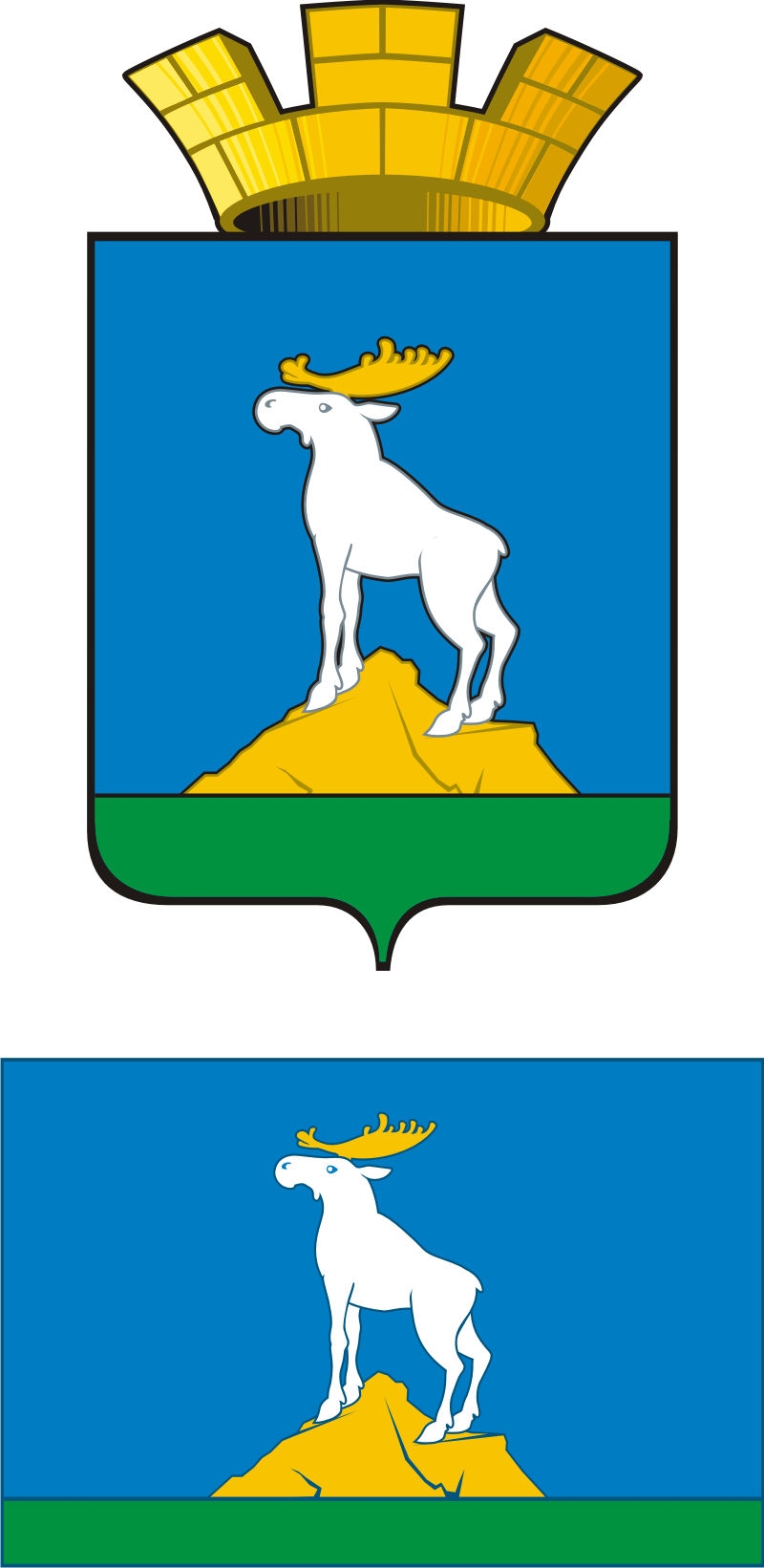 ГЛАВА НИЖНЕСЕРГИНСКОГО ГОРОДСКОГО ПОСЕЛЕНИЯПОСТАНОВЛЕНИЕ18.12.2023  г.     № 542г. Нижние Серги Об утверждении программы профилактики рисков причинения вреда (ущерба) охраняемым законом ценностям при осуществлении контроля в сфере благоустройства на территории Нижнесергинского городского поселения на 2024 годВ соответствии со статьей 44 Федерального закона от 31 июля 2020 года № 248-ФЗ «О государственном контроле (надзоре) и муниципальном контроле в Российской Федерации», Постановлением Правительства Российской Федерации от 25 июня 2021 года № 990 «Об утверждении правил разработки и утверждения контрольными (надзорными) органами программы профилактики рисков причинения вреда (ущерба) охраняемым законом ценностям», руководствуясь Уставом Нижнесергинского городского поселенияПОСТАНОВЛЯЮ:1. Утвердить Программу профилактики рисков причинения вреда (ущерба) охраняемым законом ценностям при осуществлении контроля в сфере благоустройства на территории Нижнесергинского городского поселения на 2024 год (Прилагается).2. Опубликовать (обнародовать) настоящее постановление, разместив на официальном сайте Нижнесергинского городского поселения в сети «Интернет».	3. Контроль за исполнением данного постановления оставляю за собой.Глава Нижнесергинскогогородского поселения	                                                                   А.М. ЧекасинПрограмма профилактики рисков причинения вреда (ущерба) охраняемым законом ценностям при осуществлении муниципального контроля в сфере благоустройствана территории Нижнесергинского городского поселения на 2024 годРаздел 1. Анализ текущего состояния осуществления вида контроля, описание текущего уровня развития профилактической деятельности контрольного (надзорного) органа, характеристика проблем, на решение которых направлена программа профилактикиНастоящая программа профилактики разработана в соответствии со статьей 44 Федерального закона от 31 июля 2020 года № 248-ФЗ «О государственном контроле (надзоре)
и муниципальном контроле в Российской Федерации», Постановлением Правительства Российской Федерации от 25 июня 2021 года № 990 «Об утверждении Правил разработки
и утверждения контрольными (надзорными) органами программы профилактики рисков причинения вреда (ущерба) охраняемым законом ценностям» и предусматривает комплекс мероприятий по профилактике рисков причинения вреда (ущерба) охраняемым законом ценностям при осуществлении муниципального контроля в сфере благоустройства
на территории Нижнесергинского городского поселения.Муниципальный контроль в сфере благоустройства на территории Нижнесергинского городского поселения осуществляется Администрацией Нижнесергинского городского поселения.Контрольным органом, ответственным за реализацию профилактических мероприятий, является администрация Нижнесергинского городского поселения (далее – контрольный орган).Предметом муниципального контроля в сфере благоустройства является соблюдение юридическими лицами, индивидуальными предпринимателями и гражданами обязательных требований, предусмотренных Правилами благоустройства территории Нижнесергинского городского поселения, утвержденных решением Думы Нижнесергинского городского поселения от 26.10.2017 № 5, (далее –обязательные требования).Контролируемыми лицами являются юридические лица, индивидуальные предприниматели и граждане, осуществляющие деятельность на территории Нижнесергинского городского поселения (далее – контролируемые лица).Объектами муниципального контроля в сфере благоустройства на территории Нижнесергинского городского поселения являются (далее – объекты контроля):1) деятельность, действия (бездействие) контролируемых лиц, в рамках которых должны соблюдаться обязательные требования, в том числе предъявляемые непосредственно к контролируемым лицам, осуществляющих деятельность, действия (бездействия);2) результаты деятельности контролируемых лиц, в том числе продукция (товары), работы и услуги, к которым предъявляются обязательные требования;3) здания, помещения, сооружения, линейные объекты, территории, включая водные, земельные и лесные участки, оборудование, устройства, предметы, материалы, транспортные средства, компоненты природной среды, природные и природно-антропогенные объекты, другие объекты, которыми контролируемые лица владеют и (или) пользуются, компоненты природной среды, природные и природно-антропогенные объекты, не находящиеся во владении и (или) пользовании граждан или организаций, к которым предъявляются обязательные требования (далее – производственные объекты).В 2023 году в рамках осуществления муниципального контроля в сфере благоустройства на территории Нижнесергинского городского поселения во исполнение требований Постановления Правительства Российской Федерации от 10.03.2022 № 336 «Об особенностях организации и осуществления государственного контроля (надзора), муниципального контроля» (далее - Постановление Правительства РФ № 336) плановые контрольные мероприятия не проводились. Оснований для проведения внеплановых контрольных (надзорных) мероприятий, предусмотренных Постановлением Правительства РФ № 336, в течение 2023 года не было.	Во исполнение Программы профилактики на 2023 год в рамках информирования контрольным органом размещены на официальном сайте Администрации Нижнесергинского городского поселения в разделе «Муниципальный контроль» и поддерживались в актуальном состоянии:	- тексты нормативных правовых актов, регулирующих осуществление муниципального контроля в сфере благоустройства;	- сведения об изменениях, внесенных в нормативные правовые акты, регулирующие осуществление муниципального контроля в сфере благоустройства;	- перечень нормативных правовых актов, содержащих обязательные требования, оценка соблюдения которых является предметом муниципального контроля в сфере благоустройства;- перечень индикаторов риска нарушения обязательных требований;	-исчерпывающий перечень сведений, которые могут запрашиваться контрольным органом у контролируемого лица;	- сведения о способах получения консультаций по вопросам соблюдения обязательных требований;	- сведения о порядке досудебного обжалования решений контрольного органа, действий (бездействия) его должностных лиц;	- памятки (с видеоматериалом) о проведении профилактического визита, о профилактике нарушений, моратории на проверки и досудебному обжалованию;	- ежегодный доклад об осуществлении муниципального контроля в сфере благоустройства;	- программа профилактики на 2023 год;	Проводились консультации контролируемых лиц.	Предостережений о недопустимости нарушения обязательных требований по признакам нарушения обязательных требований, предусмотренных Правилами благоустройства территории Нижнесергинского городского поселения, утвержденными решением Думы Нижнесергинского городского поселения от 26.10.2017 №5 (далее — Правила благоустройства) не было. Составлено 5 актов по результату выездных обследований без выявления нарушения обязательных требований. Профилактические визиты не проводились.	В результате систематизации, обобщения и анализа информации о соблюдении обязательных требований в сфере благоустройства на территории Нижнесергинского городского поселения за 2023 года сделаны выводы, что наиболее распространенными признаками нарушений обязательных требований, выявляемыми должностными лицами контрольного органа, являются признаки нарушений обязательных требований, предусмотренных следующими нормами Правил благоустройства:	- п. 5.13. Правил благоустройства, предусматривающего запрет на проведение земляных работ без оформленного разрешения (ордера);	- п. 5.15.14 Правил благоустройства, предусматривающего запрет на складирование и хранение строительных материалов, грунта, тары вне предназначенных для этого мест;	- п. 5.17.4. Правил благоустройства, предусматривающего запрет на выдвигание или перемещения на проезжую часть магистралей, улиц и проездов снег, счищаемый с придомовых территорий;	Доля профилактических мероприятий в объеме контрольно-надзорных мероприятий в 2023 году составила 100 %.Основными проблемами, которые по своей сути являются причинами основной части нарушений требований Правил благоустройства являются:	1) низкие знания контролируемых лиц, предъявляемых к ним требованиям;	2) сознательное бездействие контролируемых лиц.	Решением данных проблем является активное проведение должностными лицами контрольного органа профилактических мероприятий по вопросам соблюдения обязательных требований. Разъяснение по вопросам, связанным с организацией и осуществлением муниципального контроля и мер ответственности, предусмотренной за несоблюдение обязательных требований.	В 2024 году в целях профилактики нарушений обязательных требований планируется:	1) постоянное совершенствование и развитие тематического раздела на официальном сайте администрации Нижнесергинского городского поселения в сети «Интернет», обновление (при необходимости) перечня наименований, реквизитов и текстов нормативных правовых актов и (или) их отдельных частей (положений), оценка соблюдения которых является предметом муниципального контроля, а также информации о должностных лицах, осуществляющих муниципальный контроль, их контактных данных;	2) устное консультирование контролируемых лиц и (или) их представителей на личном приеме, а также по телефону по вопросам соблюдения обязательных требований;	3) проведение профилактических визитов.	С учетом запланированных на 2024 год профилактических мероприятий при осуществлении муниципального контроля в сфере благоустройства ожидается существенное повышение уровня информированности контролируемых лиц, что положительно скажется на соблюдении ими обязательных требования и благоустройстве Нижнесергинского городского поселения.Раздел 2. Цели и задачи реализации программы профилактики	Основными целями реализации программы профилактики являются:	1) предупреждение нарушения контролируемыми лицами обязательных требований, установленных нормативно-правовыми актами, в том числе муниципальными правовыми актами;	2) предотвращение угрозы причинения, либо причинения вреда (ущерба) охраняемым законом ценностям вследствие нарушений обязательных требований;	3) устранение существующих и потенциальных условий, причин и факторов, способных привести к нарушению обязательных требований и угрозе причинения, либо причинения вреда (ущерба)	4)  формирование моделей социально ответственного, добросовестного, правового поведения контролируемых лиц;	5) повышение прозрачности системы контрольно-надзорной деятельности;	6) мотивация контролируемых лиц к добросовестному поведению.Проведение профилактических мероприятий программы профилактики позволяет решить следующие задачи:	1) оценка возможной угрозы причинения, либо причинения вреда (ущерба) охраняемым законом ценностям, выработка и реализация профилактических мер, способствующих ее снижению;	2) выявление факторов угрозы причинения, либо причинения вреда (ущерба) охраняемым законом ценностям, причин и условий, способствующих нарушению обязательных требований, определение способов устранения или снижения угрозы;	3) оценка состояния подконтрольной среды и установление зависимости видов, форм и интенсивности профилактических мероприятий от присвоенных контролируемым лицам категорий риска;	4) создание условий для изменения ценностного отношения контролируемых лиц к рисковому поведению, формирования позитивной ответственности за свое поведение, поддержания мотивации к добросовестному поведению;	5) регулярная ревизия обязательных требований и принятие мер к обеспечению реального влияния на подконтрольную сферу комплекса обязательных требований, соблюдение которых составляет предмет муниципального контроля;	6) формирование единого понимания обязательных требований у всех участников контрольной деятельности;  	7) создание и внедрение мер системы позитивной профилактики;	8) повышение уровня правовой грамотности контролируемых лиц, в том числе путем обеспечения доступности информации об обязательных требованиях и необходимых мерах по их исполнению;	9) снижение издержек контрольной деятельности и административной нагрузки на контролируемых лиц.Ожидаемыми тенденциями, которые могут оказать воздействие на состояние подконтрольной сферы в период реализации программы, являются увеличение доли законопослушных контролируемых лиц, уменьшение количества правонарушений.Сроки реализации программы профилактики приведены в перечне основных профилактических мероприятий на 2024 год.В программу профилактики в случае необходимости могут быть внесены изменения
без проведения публичного обсуждения.Раздел 3. Перечень профилактических мероприятий, сроки (периодичность) их проведенияМероприятия программы профилактики представляют собой комплекс мер, направленных на достижение целей и решение основных задач настоящей программы профилактики.Перечень основных профилактических мероприятий на 2024 годРаздел 4. Показатели результативности и эффективности программы профилактикиФинансирование исполнения функции по осуществлению Администрацией Нижнесергинского городского поселения муниципального контроля осуществляется в рамках бюджетных средств, выделяемых на обеспечение текущей деятельности администрации Нижнесергинского городского поселения.Отдельное финансирование на проведение контрольных мероприятий и реализации настоящей программы профилактики не предусмотрено.Текущее управление и контроль за ходом реализации программы профилактики осуществляет Администрация Нижнесергинского городского поселения. Ответственным за реализацию видов профилактических мероприятий, предусмотренных настоящей программой профилактики, является заместитель главы администрации Нижнесергинского городского поселения, уполномоченный на осуществление данного вида контроля.Мониторинг реализации программы профилактики осуществляется на регулярной основе.Ожидаемый результат программы профилактики – снижение количества выявленных нарушений обязательных требований, требований, установленных муниципальными правовыми актами, при увеличении количества и качества проводимых профилактических мероприятий.Методика оценки эффективности профилактических мероприятий предназначена способствовать максимальному достижению общественно значимых результатов снижения причиняемого контролируемыми лицами вреда (ущерба) охраняемым законом ценностям при проведении профилактических мероприятий.Показатели эффективности:1) полнота информации, размещенной на официальном сайте Администрации Нижнесергинского городского поселения в сети «Интернет» — 100%;2) удовлетворенность контролируемых лиц и их представителей консультированием контрольного органа — 100%;3) количество проведенных профилактических мероприятий контрольным органом - не менее 10 (десяти);Отчетным периодом для определения значений показателей является календарный год.Результаты оценки фактических (достигнутых) значений показателей включаются
в ежегодные доклады об осуществлении муниципального контроля в сфере благоустройства на территории Нижнесергинского городского поселения.Утвержденапостановлением Главы Нижнесергинского городского поселенияот 18.12.2023 № 542 №строкиПрофилактические мероприятияПериодичность проведения1231.Информирование путем размещения соответствующих сведенийна официальном сайте Администрации Нижнесергинского городского поселения, в средствах массовой информации, через личные кабинеты контролируемых лиц в государственных информационных системах (при их наличии) и в иных формах.Размещению подлежат:1.тексты нормативных правовых актов, регулирующих осуществление муниципального контроля в сфере благоустройстваподдерживатьв актуальном состоянии постоянно1.сведения об изменениях, внесенных в нормативные правовые акты, регулирующие осуществление муниципального контроля в сфере благоустройства, о сроках и порядке их вступления в силупо мере необходимости
в течение 2024 года1.перечень нормативных правовых актов, содержащих обязательные требования, оценка соблюдения которых является предметом муниципального контроля
в сфере благоустройства, а также информацию о мерах ответственности, применяемых при нарушении обязательных требований, с текстами
в действующей редакциив течение 2024 года поддерживать
в актуальном состоянии1.перечень индикаторов риска нарушения обязательных требованийне позднее 5 рабочих дней после утверждения1.исчерпывающий перечень сведений, которые могут запрашиваться контрольным органом у контролируемого лицав течение 2024 года поддерживать
в актуальном состоянии1.сведения о способах получения консультаций по вопросам соблюдения обязательных требованийв течение 2024 года поддерживать
в актуальном состоянии1.сведения о порядке досудебного обжалования решений контрольного органа, действий (бездействия) его должностных лицв течение 2024 года поддерживать
в актуальном состоянии1.программа профилактики на 2025 годпроект программы профилактикиутвержденная программа профилактикине позднее 20 декабря2024 года(для общественного обсуждения)в течение 5 рабочих дней со дня официального утверждения2.Консультирование проводится руководителем контрольного органа или должностным лицом контрольного органа (по телефону, посредством видео-конференц-связи, на личном приеме либо в ходе проведения профилактического мероприятия, контрольного мероприятия) по вопросам, связанным с организацией и осуществлением муниципального контроля,
в том числе о местонахождении и графике работы контрольного органа, реквизитах нормативных правовых актов, регламентирующих осуществление муниципального контроля, о порядке и ходе осуществления муниципального контроля.В случае поступления трех и более однотипных обращений контролируемых лиц и их представителей консультирование осуществляется посредством размещения на официальном сайте Администрации Нижнесергинского городского поселения «Интернет» письменного разъяснения, подписанного руководителем контрольного органапо обращениям контролируемых лиц
и их представителей, поступившим в течение 2024 года3.Объявление предостережения о недопустимости нарушения обязательных требований с предложением принять меры по обеспечению соблюдения обязательных требований (далее – предостережение) объявляется и направляется контролируемому лицу при наличии у контрольного органа сведений о готовящихся нарушениях обязательных требований или признаках нарушений обязательных требований и (или) в случае отсутствия подтвержденных данных о том, что нарушение обязательных требований причинило вред (ущерб) охраняемым законом ценностям либо создало угрозу причинения вреда (ущерба) охраняемым законом ценностям.Составление и оформление предостережения осуществляется по типовой форме, утвержденной приказом Минэкономразвития России от 31.03.2021 года № 151 «О типовых формах документов, используемых контрольным органом» не позднее 30 (тридцати) календарных дней со дня получения контрольным органом сведений о готовящихся нарушениях, либо признаков нарушения обязательных требований.Объявление предостережения осуществляется посредством его направления контролируемому лицу на бумажном носителе или в виде электронного документа, подписанного квалифицированной электронной подписью, любым доступным способом, позволяющим отследить получение предостережения контролируемым лицом.Контролируемое лицо не позднее 30 (тридцати) дней со дня получения предостережения вправе подать в контрольный орган возражения
в отношении указанного предостереженияв течение года по мере необходимости4.Профилактически визит проводится в форме профилактической беседыпо месту осуществления деятельности контролируемого лица либо путем использования видео-конференц-связи (при наличии возможности).В ходе профилактического визита контролируемое лицо информируется о его полномочиях, а также об особенностях организации и осуществления муниципального контроля в сфере благоустройства, проводимого в отношении объекта контроля.В ходе профилактического визита контролируемое лицо информируется
об обязательных требованиях, предъявляемых к его деятельности, либо к используемым им объектам контроля, их соответствии индикаторам риска, а также о видах, содержании и об интенсивности контрольных мероприятий, проводимых в отношении контролируемого лица.В ходе профилактического визита может осуществляться консультирование контролируемого лица.Профилактический визит проводится по согласованию с контролируемым лицом.Обязательный профилактический визит проводится в отношении контролируемого лица, впервые приступающего к осуществлению своей деятельности.О проведении профилактического визита контролируемое лицо уведомляется контрольным органом не позднее чем за 5 (пять) рабочих дней.Контролируемое лицо вправе отказаться от проведения профилактического визита, уведомив об этом контрольный орган в письменной форме на бумажном носителе почтовым отправлением, либо в форме электронного документа, подписанного электронной подписью, не позднее чем за 3 (три) рабочих дня до даты его проведения.Срок проведения профилактического визита (обязательного профилактического визита) не может превышать один рабочий день.В течение II и IV кварталов 2024 года